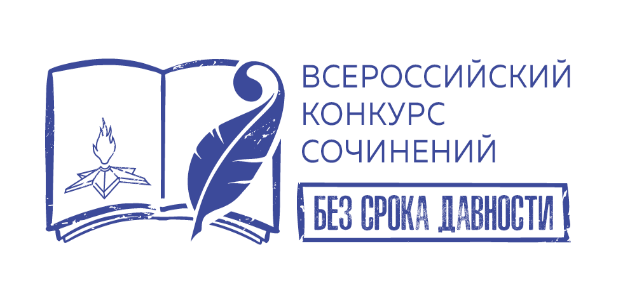 список участников для  проведения муниципального этапа Всероссийского Конкурса сочинений «Без срока давности» __________________________________________________________________ Председатель Жюри        ___________________ /____________________________/                                                  подпись                    расшифровка подписи Ответственный координатор Конкурса в субъекте Российской Федерации/___________________ /____________________________/                                                            подпись                      расшифровка подписи МП № ФИО участника полностью Образовательная организация Тема сочиненияРуководитель 5-7 классы (категория 1)5-7 классы (категория 1)5-7 классы (категория 1)5-7 классы (категория 1)1  Апарина Татьяна СергеевнаМКОУСОШ 4  с.Красное   Немчурашница Щурова Галина Викторовна2  Селюков Даниил НиколаевичМКОУСОШ 8 с.Тугулук  Письмо ветерануСелюкова Лариса Николаевна 3  Кизилова Полина Витальевна МКОУСОШ 8 с.Тугулук Живая память Кизилова Инна Владимировна4Цындрина Софья АндреевнаМКОУСОШ 1 с.ГрачевкаАх, если бы не сорок первыйЦындрина Любовь Андреевна5Шубичева Анжелика РомановнаМКОУСОШ 9 п.Верхняя КугультаВыжить любой ценойКуколева Ольга Валерьевна6Усенко Ксения НиколаевнаМКОУСОШ 5 с.СергиевскоеЗагадочная надписьФомина Ирина Анатольевна7Артемова Ксения СергеевнаМКОУСОШ 9 п.Верхняя Кугульта (5)Ветеран моей семьиКуколева Ольга Валерьевна8Шершенко Виалетта ЮрьевнаМКОУСОШ 9 п.Верхняя Кугульта (5)Ветеран моей семьиКуколева Ольга Валерьевна9Подгурская Екатерина ИвановнаМКОУСОШ 3 с.Кугульта (7)У памяти нет срока давностиШевченко Вера Григорьевна10Уварова Валентина ВитальевнаМКОУСОШ 3 с.Кугульта (5)Пахомова Екатерина Васильевна11Восканян Ангелина АрменовнаМКОУСОШ 3 с.Кугульта (5)Пахомова Екатерина Васильевна12Скрипкина Анжелика СергеевнаМКОУСОШ 3 с.Кугульта (50Пахомова Екатерина Васильевна13Гриценко Захар ИвановичМКОУСОШ 2 с.Бешпагир (6)Течет река Бессмертного полкаНекрасова Наталья Николаевна8-9 классы (категория 2)8-9 классы (категория 2)8-9 классы (категория 2)8-9 классы (категория 2)1  Хачидзе Майя ЗазовнаМКОУСОШ 1 с.Грачевка Я увижу Барановичи Балабуркина Ольга Алексеевна 2  Коняхина Анжелика СергеевнаМКОУСОШ 5 с.Сергиевское Память в мраморе  Коняхина Татьяна Евгеньевна3  Золотарева Анжелика Николаевна МКОУСОШ 3 с.Кугульта (8) Моя семья хранит память Шевченко Вера Григорьевна4Зейпалов Мурад ЗейналовичМКОУСОШ 3 с.Кугульта (9)Пахомова Екатерина Васильевна5Чоговадзе Арина АликовнаМКОУСОШ 3 с.Кугульта (8)Скрипкина Лариса Александровна6Пинькова Маргарита ДмитриевнаМКОУСОШ 2 с.Бешпагир (8)Воспоминания ветеранаПинькова Надежда Валерьевна7Емельянова Инесса ВячеславовнаМКОУСОШ 5 с.Сергиевское (9)Никто, кроме насАвраменко Оксана НиколаевнаОбучающиеся образовательных организаций, реализующих образовательные программы среднего общего образования, в возрасте не старше 18 лет (категория 3)Обучающиеся образовательных организаций, реализующих образовательные программы среднего общего образования, в возрасте не старше 18 лет (категория 3)Обучающиеся образовательных организаций, реализующих образовательные программы среднего общего образования, в возрасте не старше 18 лет (категория 3)Обучающиеся образовательных организаций, реализующих образовательные программы среднего общего образования, в возрасте не старше 18 лет (категория 3)1  Селюкова Вероника Романовна МКОУСОШ 8 с.Тугулук (10) Никто войны забыть не сможет! Селюкова Лариса Николаевна2  Ганза Виктория ГеннадьевнаМКОУСОШ 1 с.Грачевка (10кл)  У Победы женское лицоБашкатова Людмила Ивановна 3  Папахчян Лаура Ашотовна МКОУСОШ 9 п.Верхняя Кугульта (11)Ветеран моей семьи  Куколева Ольга Валерьевна4Матвейчук Ангелина АндреевнаМКОУСОШ 3 с.Кугульта (10)Один герой из миллионовЕлясова Светлана Владимировна5Коняшков Никита ЯковлевичМКОУСОШ 2 с.Бешпагир (10)Труженица тыла с.БешпагирКоняшкова Людмила Викторовна6Терещенко Дарья СергеевнаМКОУСОШ 7 с.Старомарьевка (10)Я помню! Я горжусь!Никитина Татьяна Владимировна